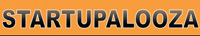 Wednesday, April 6th, 2022JUDGESLora Gaston, Gaston WhitePaul Goodman, TechNYAdam Grill, FM VenturesBen Jen, Ben Jen HoldingsBob Oros, BDRinnovateGyan Parida, SAE Ventures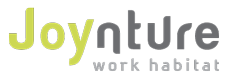 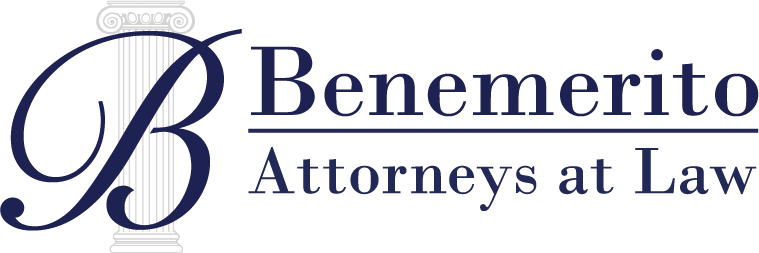 4URSPACE INC Stefano Sanchini, Co-Founder & CEO stefano@4urspace.com  4URSPACE is changing the way teams collaborate in building spaces.4URSPACE is a technology platform focused on improving efficiencies and collaboration between Owners, Project Managers, and Vendors during the entire build-out phase.We bring together people, processes, and technology that help tenants move efficiently through the build-out process.4URSPACE gives you control of your projects, including tracking status, monitoring activities, communicating with members, accessing/sharing files, and networking with professionals in the Marketplace community.Ampli-fi.io Jake Cutler, Founder & CEO sales@bizfi.io  Anthology Corp. Will Ciolino, CEO william.ciolino@anthology-us.com  Anthology is a pioneer in the #LocationInspo photography space. Our gamified platform and network empowers picture-takers of all skill levels, with any camera type, to find and share photogenic Points of Interest abroad. And our location-based mobile photography game - Hotspot Challenges - sees users visiting our business customers╒ Hotspots to compete in photo contests for cash prizes; creating surge interest for brands, products, and events from an incentivized audience. Our networking features are built for photographers, by photographers, creating a new hub for us artists to call home. Down To Earth Funerals Caroline Schrak, Founder caroline@dtefunerals.com  ei2o Cart Reed, Founder cart@ei2o.com 12678044000 ei2o is a Philadelphia startup that builds Growbots: IoT devices that use organic substrate pods to make food and medicine in your home. Think of them like 3D printers, except that we use mycelium pods, not plastic filaments.  The company produces a variety of pods and can ship them to customers by subscription. Pods can be harvested weekly, ensuring an ongoing supply. The first batch of growbots has been shipped to customers and evaluators. Looking for funding to productize pod manufacturing and scale growbot production.EndorseMe App Sophia Bhaumick Founder sophiabhaumick@gmail.com  EndorseMe is an influencer discovery and campaign management web platform that enables brands to create influencer marketing campaigns on their budget to create story telling moments. EndorseMe was created due to the founder╒s experience trying to find affordable marketing to scale her previous sports agency. When Sophia couldn't find an affordable solution, she created her own through hiring her athletes to run an affordable micro influencer campaign over several months that posted consistent content for her business. By combining the Saas model of $19.99pcm per business and the educational tools to run a campaign, EndorseMe has reimagined influencer marketing. human.software Ionut Ciobanu, geo.ciobanu@gmail.com  Enable self-service analytics for non-technical users. Specifically, we developed a no-code SQL method to extract and analyze data (from Databases, APIs etc). There is a free tier and thereafter we charge by user.ILM - Integrated Learning Modules Varun Pande, Founder and CTO varunpande@ilmeducate.com  ILM (Integrated Learning Modules) is a small Ed-Tech-based startup company working in the US for schools and students alike for the k-12 curriculum. We have our own propriety machine learning codes that monitor the performance of students at the most granular level. Our proprietary algorithm: AiDE (Artificially Intelligent Digital Educator) auto-build lessons, exams, and homework from our massive resource library to help individual students improve on areas in which they underperform. Our unique UI helps teach students in hybrid, in-person, and fully remote models while keeping the same real-life classroom experience. We are fully cloud-based and 100% compatible with current teaching LMS systems like Google classrooms, Blackboard and PowerSchool.Stockcloud Zachary Prizant, Co-Founder zac@valtuscapital.com 3303015742 Democratize financial information and opportunity for investorsPool info one central location to minimize frictionProvide tools to engage and educate the consumerBe the preeminent, next-generation, Web3-integrated financial information platform with ad revenueSwiftTaxi Hassaan Khan, hmkhan@swift-taxi.com  SwiftTaxi revolutionizes aircraft tow and taxiing operations by employing autonomy and advanced analytics to improve safety, reduce costs, and decrease environmental impact.Yung America / Gotta Live Life Inc.  Douglas Goldwater  dgoldwater997@gmail.com  